Day 1 A: Days of the WeekWhat do the students do everyday/week?Review days of the week: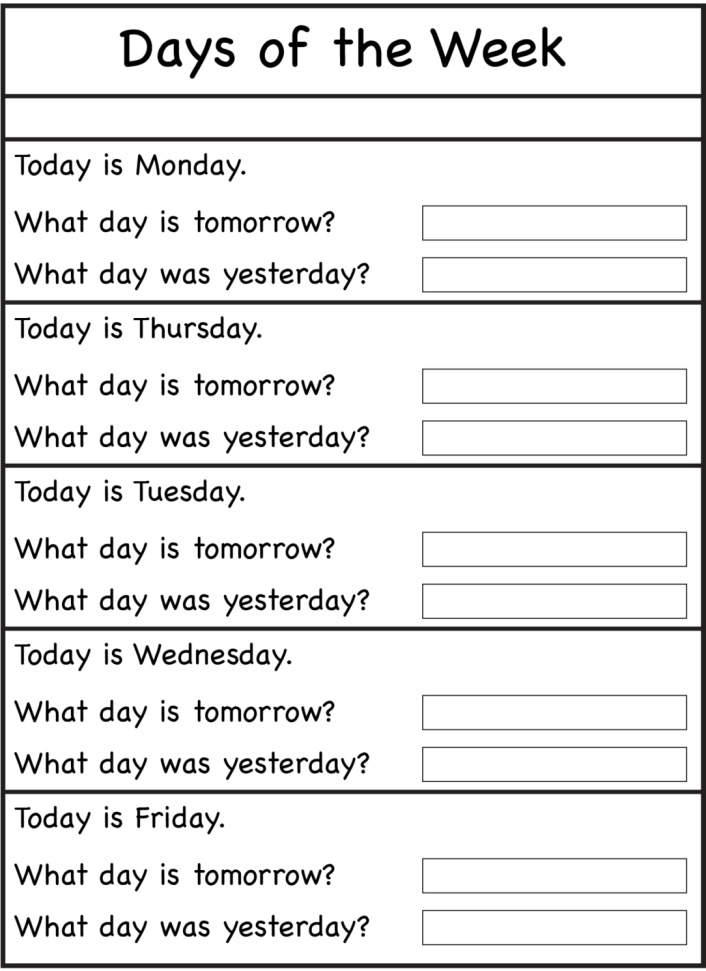 Which days are for homework?Review subjects with students. What is your favorite subject?What do you do on the weekend?Activities: Have students make a weekly schedule in English.Months of the YearReview the months with the students.When is your birthday?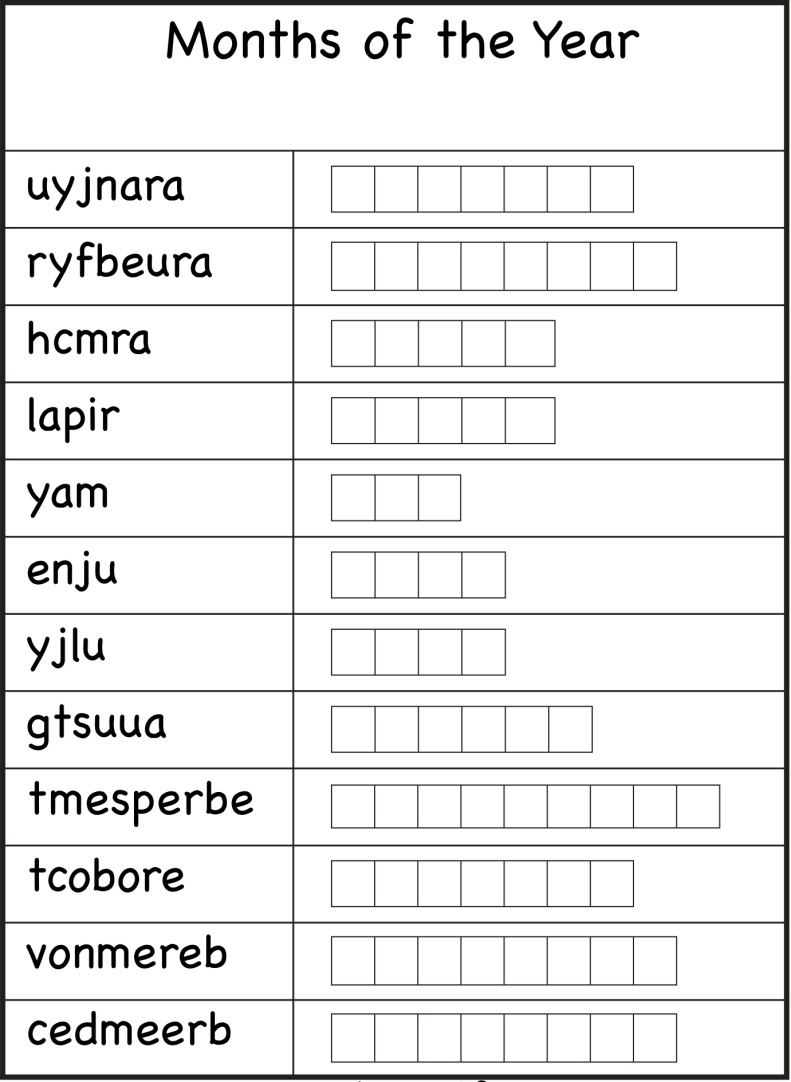 Activity: 12 Months ScrambleWrite a month on a sticky note and post it on a student’s back.  Each student will have a month.  Mix the students up and have them get into ascending order.  Students cannot talk or give hand gestures while they get into order.  Time the students and see how long they take.MondayTuesdayWednesdayThursdayFridaySaturdaySundaytodaytomorrowyesterdaythe weekendmathscienceEnglishartgeographymusicdancereadride a bikeplay computer gamesswimwatch TV